BCWA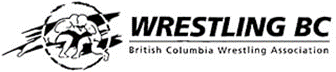 Coach Education ProgramBC Wrestling Association recognizes the need for continued development of coaches at all levels. BCWA partners with WCL and other supporters to deliver NCCP workshops and provides training and certification for wrestling coaches across BC. To encourage and assist coaches in their coaching development pathway, BCWA will provide financial support to qualified coaches in their pursuit of coach development.EligibilityMust be a current registered member of and in good standing with BCWA.Must not have received at any time sanction for any malpractice or Code of Conduct violation.Must submit a BCWA Coach Development Funding Application Form to BCWA and meet the conditions provided on the application form.Must have successfully completed the coaching workshop, course, and/or evaluation that is applicable to the application and submit proof of payments.Approval CriteriaCommunity support for individual and/or affiliated wrestling program.Equitable distribution relating to region, gender, and development level.Impact on BCWA’s operation.Number of applications from individual.First time applications.Completeness of application and support documents.Availability of funds.Funded Programs and ExpensesQualified programs:	NCCP Community			NCCP Competition-Introduction			NCCP Competition-DevelopmentQualified expense:	Workshop, course, and evaluation fees up to 50 percent of total fees. Applications must be submitted within 6 months of the completion of the workshop, course, and/or evaluation. Exceptions may be available with the approval of the Finance Committee.	Travel, accommodation, and other costs do not qualify.Funding processCoach successfully completes the coaching development workshop, course, and/or evaluation.Coach completes and submits the BCWA Coach Development Funding Application Form to BCWA.BCWA Executive Director reviews all applications and determines funding amount for each application.BCWA Executive Director will forward all recommendation for funding above 50 percent of total fees to the Finance Committee for review and approval.BCWA notifies all applicants of application status. All decisions by BCWA are final.BCWA issues cheque to coach.Application intake will be year round. Review and approval will commence in February of each year with cheques issued to coaches by March of the same year.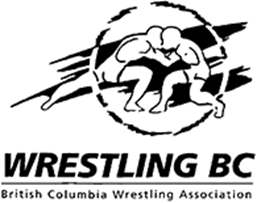 BCWA Coach Development FundingApplication FormThe BC Wrestling Association Coach Education Program is to support the development of wrestling coaches in BC. Applicants are to review the BCWA Coach Education Policy prior to completing and submitting the application. All applications must be submitted via emailed to execdirector@bcwrestling.com. Subject line of email should include applicant’s full name and state Coach Development Funding Application. All successful applicants will be notified by March 31, 2022.Applications must meet all eligibility requirements.Deadline for 2022 funding is February 1, 2022.Approval process will begin in February 2022 and applicants will be contacted by the BC Wrestling office.Club Name:									Zone #:    	Club Address:							City:						Postal Code:			Applicant Name:								Gender:  Applicant Contact Information: 	Phone:					Email:			Have you applied for or received funding from other grant providers? If yes, please provide grant program name, grant provider, application date, and funding received.Funding request:Program 1 Name:							Total Fees Paid:Program 2 Name:							Total Fees Paid: Program 3 Name:							Total Fees Paid:Please attach proof of payment(s) and all other applicable supporting documents.Applicant’s Signature						Date